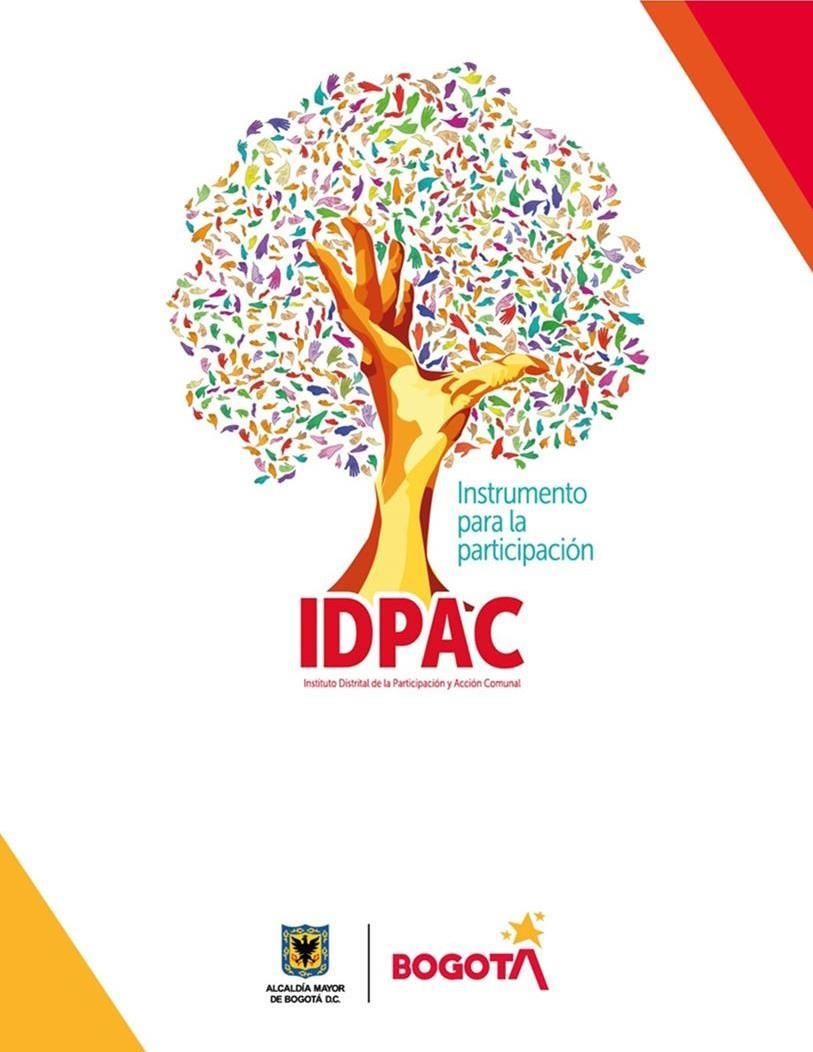 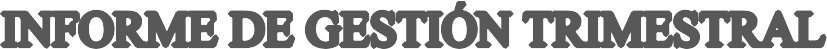 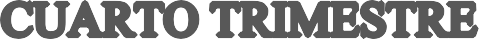 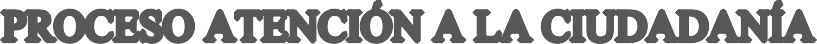 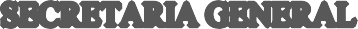 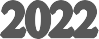 TABLA DE CONTENIDOTABLA DE ILUSTRACIONESIlustración No 1: Peticiones registradas en el cuarto trimestre 2023…………………………………………………………………………….	6Ilustración No 2: Canales de interacción cuarto trimestre 2023…………………………………………………………………………….	8Ilustración No 3: Canal WhatsApp cuarto trimestre 2023……………………………………………………………………………	13Ilustración No 4: Tipología cuarto trimestre 2023……………………………………………………………………………	15Ilustración No 5: Quejas y reclamos cuarto trimestre 2023……………………………………………………………………………	21Ilustración No 6: Canales Utilizados cuarto trimestre 2023…..……………………………………………………………………..…	30Ilustración No 7: ¿La gestión realizada por el IDPAC le ayudo a resolver suproblema o necesidad?......................................................................................	31OBJETIVOInformar a la ciudadanía, a la Dirección, a los respectivos responsables de cada proceso y a la institución en general, sobre las PQRS que han sido recibidas por el proceso de atención a la ciudadanía, durante el cuarto trimestre del año 2022, a través de los canales de atención responsabilidad del proceso. Lo anterior con el fin de aportar datos útiles para el análisis y toma de decisiones para el mejoramiento continuo de la entidad.Lo anterior en cumplimiento del, Ley 1755 de 2015, Decreto 491 de 202, Decreto 371 de 2010 y las demás disposiciones normativas en materia.PETICIONES REGISTRADASLos siguientes datos hacen referencia a los requerimientos ciudadanos recibidos por medio del sistema Bogotá te escucha, los cuales fueron atendidos y gestionados en el cuarto trimestre de 2022.Para este trimestre se reportaron un total de 364 solicitudes registradas, la mayor cantidad presentados durante el mes de octubre con 137 peticiones.Ilustración No 1 Peticiones registradas en el cuarto trimestre 2022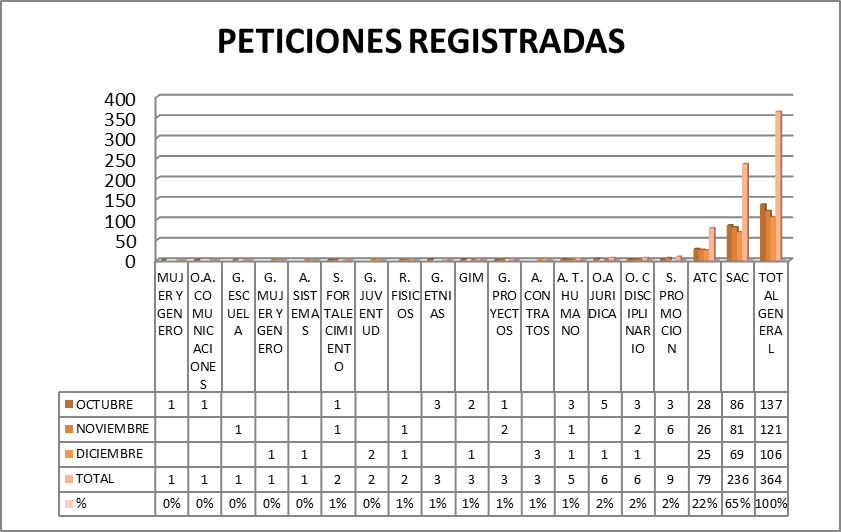 Fuente: Dirección Distrital de Calidad del Servicio - Sistema Bogotá Te Escucha.La siguiente tabla proyecta la cantidad de requerimientos ciudadanos gestionados por cada dependencia de la entidad, en esta se puede observar que la Subdirección de Asuntos Comunales es la dependencia con mayor número de solicitudes asignadas con un 65% del total de las solicitudes que ingresan a la entidad.Fuente: Dirección Distrital de Calidad del Servicio - Sistema Bogotá Te EscuchaCANALES DE INTERACCIÓN SISTEMA BOGOTA TE ESCUCHAA continuación, se expone la cantidad total de solicitudes que ingresan por los canales dispuestos por el aplicativo del Sistema Distrital para la Gestión de Peticiones Ciudadanas - Bogotá Te Escucha y la relación porcentual de las mismas.Ilustración No 2 Canales de interacción cuarto trimestre 2022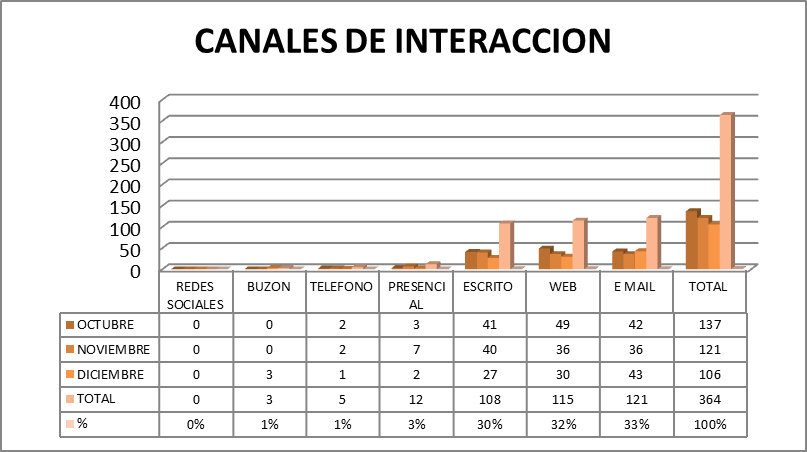 Fuente: Dirección Distrital de Calidad del Servicio - Sistema Bogotá Te Escucha.Fuente: Dirección Distrital de Calidad del Servicio - Sistema Bogotá Te EscuchaCANAL E-MAILReiteradamente el canal e-mail es el más utilizado por la ciudadanía en el sistema Bogotá Te Escucha, en este trimestre se registraron 121 solicitudes es decir un 33% del total de solicitudes allegadas a la entidad.CANAL WEBLos correos electrónicos son el segundo medio más utilizado por la ciudadanía para remitir solicitudes a la entidad a través de Bogotá Te Escucha, con un total de 115 peticiones en el trimestre, que representan el 32% sobre los demás canales empleados para este propósito.CANAL ESCRITOEn esta oportunidad el canal escrito tuvo un total de 108 solicitudes, las que equivalen al 30% del total de solicitudes recibidas en el trimestre.CANAL PRESENCIALSe presentaron 12 solicitudes por medio de este canal, las cuales fueron: 3 en el mes de octubre, 7 en el mes de noviembre y 2 en el mes de diciembre.CANAL TELEFÓNICOEn el presente trimestre se presentaron 5 solicitudes por este medio, 2 en el mes de octubre, 2 en el mes de noviembre, y 1 en el mes de diciembre.CANAL BUZÓNDurante el cuarto trimestre de 2022 se presentaron 3 peticiones correspondientes al mes de diciembre.CANAL REDES SOCIALESDurante el cuarto trimestre de 2022 no se presentaron peticiones por este canal.OTROS CANALES DE ATENCIÓNA continuación relacionamos la interacción de los otros canales ofrecidos por el IDPAC.ATENCION PBXDurante el cuarto trimestre de 2022 se atendieron 902 llamadas de ciudadanos y ciudadanas, en las cuales se brindó información y orientación a través del PBX de la entidad. El balance del trimestre se relaciona en la siguiente tabla:El canal telefónico (PBX) fue utilizado por la ciudadanía para realizar consultas sobre temas relacionados con:Autos de ReconocimientoConsultas sobre conflicto al interior de las JuntasConsultas en PHDudas sobre Fondo ChikanáCursos virtualesATENCIÓN CORREO INSTITUCIONALEn el correo atencionalaciudadania@participacionbogota.gov.co se recibieron un total de 776 comunicaciones durante el cuarto trimestre.Los temas más reiterados por la ciudadanía en el correo institucional fueron:*Solicitud de Autos de Reconocimiento*Subsanaciones de Juntas de acción comunal*Solicitud de datos de Juntas de acción comunal*Solicitud de certificados de cursos virtuales*Radicación de documentos reuniones extraordinarias de Juntas de acción comunal*Solicitud de certificación del proyecto con Saldo Pedagógico*Solicitud de caracterización de organizaciones sociales*Solicitud de información de leyes y normas para residentes en propiedad horizontal*Verificación de referencias laborales*Solicitud de validación de asambleas por el IDPAC.ATENCIÓN WHATSAAPDurante el trimestre se presentaron 222 requerimientos por el canal WhatsApp.Ilustración No 3 Canal WhatsApp cuarto trimestre 2022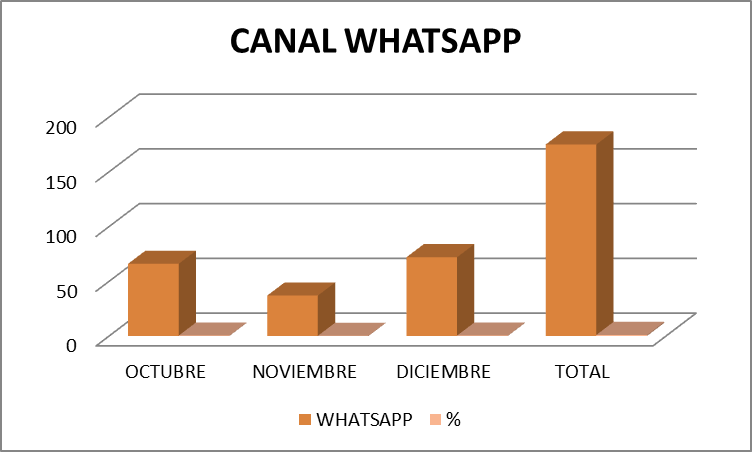 Fuente: Dirección Distrital de Calidad del Servicio - Sistema Bogotá Te Escucha.Fuente: Dirección Distrital de Calidad del Servicio - Sistema Bogotá Te Escucha.Los temas más solicitados a través de la herramienta WhatsApp fueron:Participación en convocatoria Fondo ChikanáAsesoría en temas administrativos en Propiedad HorizontalSolicitud de caracterización de organizaciones socialesPostulaciones a Gala de Reconocimiento a la ParticipaciónSolicitud de Autos de ReconocimientoANALISIS DE CANALES UTILIZADOSDurante el periodo en mención (octubre – noviembre y diciembre) los canales más utilizados para interponer peticiones en la entidad a través del sistema Bogotá Te escucha fueron: E-mail con un 33% el cual continúa siendo el canal de mayor preferencia por la ciudadanía. En segundo lugar, se encuentra el canal web con un 32%. En tercer lugar, se encuentra el canal escrito con un porcentaje del 30% el uso de este canal ha venido en aumento durante este año.El canal presencial ocupa el cuarto lugar con el 3%.Por otra parte con respecto a los otros canales, el correo institucional (atencionalaciudadania@participacionbogota.gov.co) recibió 658 comunicaciones, mientras por el canal WhatsApp se tuvieron 175 interacciones con la ciudadanía.TIPOLOGÍADurante el cuarto trimestre, la tipología que presento el mayor porcentaje fue derecho de petición de interés general con un 61%, le sigue el derecho de petición de interés particular con un 23%, en tercer lugar con un 5% se encuentra la queja, de la cual realmente pertenecen a la tipología 2 peticiones.Ilustración No 4 Tipología cuarto trimestre 2022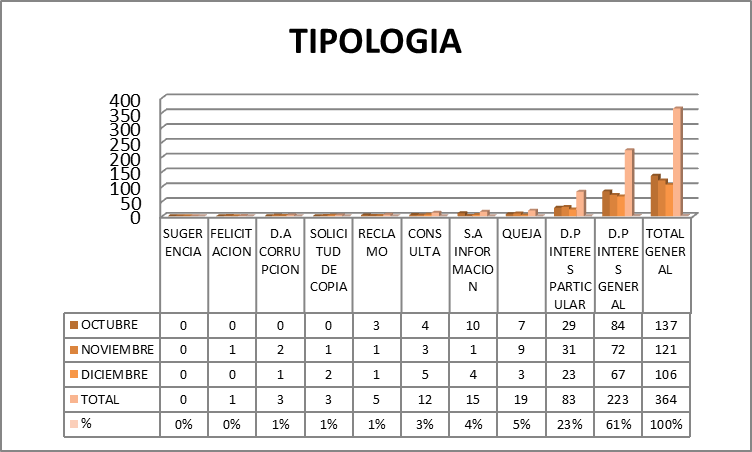 Fuente: Dirección Distrital de Calidad del Servicio - Sistema Bogotá Te EscuchaFuente: Dirección Distrital de Calidad del Servicio - Sistema Bogotá Te EscuchaPara la elaboración de la gráfica y la tabla mostradas anteriormente se tuvo en cuenta las tipologías tal y como se obtienen del descargue de los datos del Sistema Bogotá te escucha, para ello hay que tener en cuenta que en algunas ocasiones, la ciudadanía puede desconocer los conceptos de cada una de las tipologías y catalogar inicialmente su solicitud de manera errónea. Entendido lo anterior y una vez validada y verificada la información de las solicitudes recibidas se evidencio que, aunque inicialmente se recibieron 9 quejas solo 2 de ellas cumplía con la condición para ser referenciada como tal, así mismo se recibieron en principio 3 denuncias por actos de corrupción de las cuales ninguna de ellas cumplía con este tipo de tipología, también inicialmente se recibieron 5 reclamos pero al revisar a fondo ninguno fue cumplía con las características para ser clasificado como tal.En el punto 10 del presente informe se detallan los números de SDQS con los que se registraron dichas solicitudes.SUBTEMAS REITERADOSLa siguiente tabla da cuenta de los porcentajes de los subtemas, clasificados de mayor a menor los cuales fueron registrados durante el periodo en referencia.En primer lugar, se encuentra la asesoría jurídica en legislación comunal y participación ciudadana con un 32 %, conflicto al interior de las juntas de acción comunal con un 19%, en tercer lugar están las asesorías de propiedad horizontal con énfasis en participación ciudadana con un 10%.Fuente: Dirección Distrital de Calidad del Servicio - Sistema Bogotá Te EscuchaPETICIONES TRASLADADAS POR NO COMPETENCIALos traslados de los requerimientos que hacen parte de este periodo se presentan en la siguiente tabla:Fuente: Dirección Distrital de Calidad del Servicio - Sistema Bogotá Te EscuchaEn este trimestre los 3 traslados más recurrentes fueron:El derecho de petición de interés particular trasladado a la Secretaria de Gobierno y el derecho de petición de interés general trasladado a la Defensoría del Espacio PúblicoPETICIONES CERRADAS DENTRO DEL PERIODOA continuación, se relacionan las cantidades y los porcentajes detallados por mes, de las peticiones que fueron cerradas por cada una de las dependencias durante este periodo.Fuente: Dirección Distrital de Calidad del Servicio - Sistema Bogotá Te EscuchaLas dependencias que presentaron más cierres de peticiones durante este trimestre fueron: La Subdirección de asuntos comunales con un 57% y Atención a la ciudadanía con 27%PETICIONES CERRADAS PERIODO ANTERIOREn la siguiente tabla se muestran las peticiones cerradas en periodos anteriores:Fuente: Dirección Distrital de Calidad del Servicio - Sistema Bogotá Te EscuchaLa dependencia que más peticiones cerro de periodos anteriores fue la Subdirección de Asuntos Comunales con un porcentaje del 79%.QUEJAS Y RECLAMOSLa siguiente tabla presenta la relación de quejas y reclamos para el bimestre en referencia:Ilustración No 5 Quejas y reclamos cuarto trimestre 2022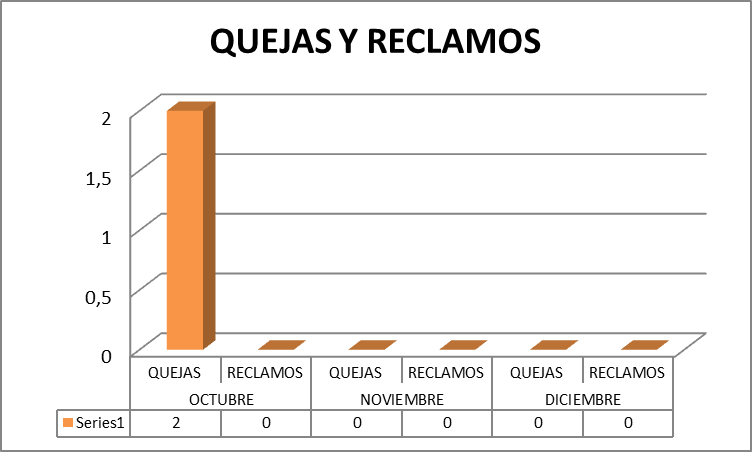 Fuente: Dirección Distrital de Calidad del Servicio - Sistema Bogotá Te EscuchaFuente: Dirección Distrital de Calidad del Servicio - Sistema Bogotá Te EscuchaSe recibieron inicialmente 9 solicitudes catalogadas como quejas de las cuales al analizarlas detenidamente solo 2 de ellas cumple con la condición para ser una queja, a la cual le corresponde el SDQS 3734172022 Y SDQS 3870912022, así mismo se recibieron en principio 3 denuncias por actos de corrupción, las cuales ninguna cumplió con las características para ser  catalogada como tal. Por otra parte inicialmente se recibieron 5 reclamos pero al revisar a fondo ninguno cumplía con las características para ser clasificados como reclamo.PETICIONES VENCIDAS DURANTE EL PERIODODurante este trimestre, se registraron un total de 95 peticiones como gestionadas fuera de términos de las cuales 1 corresponde a Gerencia de Proyectos, 2 a la Subdirección de la Promoción de la Participación, 3 a Gerencia de Etnias, 3ª la Subdirección de Fortalecimiento de la Organización y las restantes 85 corresponden a la Subdirección de Asuntos comunales.Fuente: Dirección Distrital de Calidad del Servicio - Sistema Bogotá Te EscuchaA pesar de los controles que se tienen por parte del Proceso de Atención a la Ciudadanía hacia las otras dependencias para evitar la extemporaneidad de las respuestas, se siguen presentando respuestas contestadas fuera de tiempo.El control que se realiza hace referencia al envío semanal de las alertas, el cual consiste en enviar mediante correo electrónico las peticiones próximas a vencer a cada dependencia con el fin que las tengan presentes en sus programaciones de trabajo y eviten su respuesta extemporánea.SOLICITUDES NEGADAS DE ACCESO A LA INFORMACIONConforme a lo evidenciado en los informes mensuales elaborados y publicados por el proceso de atención a la ciudadanía, durante el cuarto trimestre del año 2022, Sede Principal: Avenida Calle 22 # 68C-51 Teléfono PBX: (57) (1) 2417900 - 2417930www.participacionbogota.gov.co Código Postal: 110311 solicitudes en las que se negó el acceso a la información, fue cero (0), es decir que se atendieron todas las solicitudes de acceso a la información allegadas al Instituto.SEGUIMIENTO ESCRITO SDQSFuente: Dirección Distrital de Calidad del Servicio - Sistema Bogotá Te Escucha.Fuente: Dirección Distrital de Calidad del Servicio - Sistema Bogotá Te Escucha.En el seguimiento efectuado durante el cuarto trimestre se encuentra que el único factor que no presentó cumplimiento del 100%, fue la atención oportuna de las peticiones con un porcentaje del 42%.Como estrategia para mitigar los bajos índices de oportunidad, se realizan alertas preventivas al interior de la dependencia Subdirección de Asuntos Comunales cuyo objetivo fue el de exponer los criterios de calidad que deben contener las respuestas en el aplicativo Bogotá te escucha.ENCUESTA DE PERCEPCIÓN DEL SERVICIOEn la encuesta de percepción del servicio implementada para el tercer trimestre del 2022, (1 de octubre al 31 de diciembre) participaron 56 ciudadanos/as a quienes se les solicitó evaluar el servicio recibido, así como indicar a cuál o cuáles trámites y/o servicios requirieron y el canal utilizado para acceder a ellos, entre otros aspectos.La primera pregunta de la encuesta consistió en indagar a los ciudadanos sobre canal utilizado para acceder a los trámites y/o servicios de la entidad. Se obtuvieron los siguientes resultados:A los ciudadanos y ciudadanas encuestadas también se les preguntó sobre las motivaciones para relacionarse con la entidad. Los resultados fueron los siguientes:De acuerdo con los anteriores resultados acceder a la información pública, Adelantar trámites, servicios, programas o proyectos y hacer control y exigir cuentas (PQRSD) son las principales motivaciones de la ciudadanía para establecer algún tipo de relacionamiento con la entidad a través de los canales mencionados en el ítem anterior.En pregunta abierta se solicitó a los encuestados describir brevemente el trámite o servicio al que accedió en la entidad. Algunas de las respuestas fueron las siguientes:Solicitar informaciónAsesoría propiedad horizontalCursos de escuelaDerecho de petición en modalidad consulta de concepto jurídico.Averiguar sobre el proceso de empalmes de cargas de Dignatarios y otros.Caracterización organización ambientalConsultas varias sobre organizaciones comunalesDerecho de petición sobre información sobre proyectos para la persona mayor.Información sobre diploma de cursoOtro de los puntos de la encuesta consistió en calificar en escala de 1 a 4, donde 4 era “excelente” y 1 era “malo”, las siguientes características del servicio prestado:Cálido y amableRápidoRespetuoso, digno y humanoEfectivoConfiableLos resultados fueron los siguientes:TOTAL DE ENCUESTADOS EN EL TRIMESTRE: 55INDICADOR GENERAL DELTRIMESTRE:	2,60En lo correspondiente al análisis del anterior ítem, podemos destacar que la sumatoria independiente de las calificaciones de cada uno de los atributos refleja que “rápido” y “efectivo” son los atributos que reflejan un menor puntaje con 130 puntos cada uno. Por su parte, un trato digno respetuoso y humano, se lleva la mayor cantidad de puntaje con 160 puntos, seguido de cálido y amable con 155, confiable con 140. Con cual se mantiene la tendencia de la evaluación del trimestre inmediatamente anterior. Sin embargo, el promedio general para el trimestre es de 2,60.También se indagó sobre el nivel cumplimiento de sus expectativas frente a la atención en general:Total RESPUESTAS: 55En relación a la pregunta anterior, se observa que casi la mitad de los encuestados, considera que la atención recibida se encuentra por debajo de sus expectativas, mientras el 29% cree que cumplió con lo que esperaba y un 20% considera su interacción con la entidad superó las expectativas que tenía.Por último, se solicitó a los ciudadanos y ciudadanas encuestados escribir sus recomendaciones para mejorar la prestación de nuestros trámites y servicios. Algunos de las respuestas son las relacionadas a continuación, que se muestran textualmente como ellos decidieron escribirlos.Mayor información en los canales virtualesEjercer más control, calidad y vigilancia con las juntas de acción comunalSe debe aplicar la ley y actuar ante la corrupcióncapacitar a las personas y tener gestores comprometidosHabilitar un canal por MEET donde los residentes, afiliados puedan solicitar información de las labores que hacen los dignatarios como del control de la entidad a estos toda vez que son los que están liderando los procesos sin la supervisión de lasentidades en las asambleas programas por los mismos manipulando a los residentes con información falsa.No respondieron jamás a la solicitud únicamente informaron que la habían recibidoQue si no es competencia de alguna entidad por lo menos ayuden a direccionar a quien le compete el trámite y solucionar con efectividadMayor facilidad para hablar con el asesor de la zona y si se comprometen a comunicarse con uno, cumplirSería la de llegar a C/ U de los Emprendedores de una manera más rápida para que podamos ofrecer mejor y más efectivo el servicio.RECOMENDACIONES GENERALES:Uno de las principales quejas de la ciudadanía, es la demora en la entrega de respuestas a solicitudes que ingresan por los diferentes canales que la entidad cuenta para tales fines (correo electrónico, y la falta de atención oportuna en los canales de atención telefónica PBX 2417900 extensiones 1116 – 1117 que corresponde a la Subdirección de Asuntos Comunales, por lo  anterior se recomienda:Generar planes de acción por parte de las dependencias, en particular la Subdirección de Asuntos Comunales, que permitan establecer un mecanismo que mitigue las respuestas ciudadanas extemporáneas.Establecer un mecanismo para que las líneas telefónicas dispuestas por la entidad para la atención a ciudadanos, cuenten con la cantidad de personal suficiente que permita atender la alta demanda de solicitudes que requieran una respuesta de fondo.Generar estrategias que permitan recobrar la confianza de aquellos ciudadanos que no se han sentido satisfechos con la gestión realizada por la entidad para la respuesta a sus solicitudes.Cabe resaltar que pese al inconformismo de una parte de la ciudadanía con la gestión de la entidad, los atributos referentes al trato humano con los ciudadanos, para la mayor parte de los encuestados ha sido calificado de manera positiva.ACCIONES ADELANTADAS POR EL PROCESO DE ATENCIÓN A LA CIUDADANÍAA continuación, relacionamos algunas de las acciones realizadas por el proceso de Atención a la ciudadanía durante el cuarto trimestre de 2022:*Asistencia al taller Lenguaje Claro en Trámites, liderado por la Subsecretaría de Servicio a la Ciudadanía de la Secretaria general de la Alcaldía Mayor de Bogotá D.C cuyo objetivo fue el dar a conocer los lineamientos de lenguaje claro en trámites, Opas, consultas de información y otros servicios del Distrito Capital, esta jornada se realizó de manera presencial en las instalaciones del Archivo Distrital de Bogotá.*Asistencia a la I Sesión 2022 Comisión Intersectorial de Servicio a la Ciudadanía que se realizó en las instalaciones del Archivo Distrital de Bogotá el día 17 de junio de 2022.BIBLIOGRAFÍAhttps://www.funcionpublica.gov.co/eva/gestornormativo/norma.php?i=56882 https://sdqs.bogota.gov.co/sdqs/loginElaboró: Lizeth Sánchez Martínez / Jenny González / Lina Guzmán / Maritzabel Muñoz Revisó: María Angelica Castro C. – Contratista Secretaría General 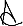 DEPENDENCIAOCTUBRENOVIEMBREDICIEMBRETOTAL%MUJER Y GENERO110%O.A. COMUNICACIONES110%G. ESCUELA110%G. MUJER Y GENERO110%A. SISTEMAS110%S. FORTALECIMIENTO1121%G. JUVENTUD220%R. FISICOS1121%G. ETNIAS331%GIM2131%G. PROYECTOS1231%A. CONTRATOS331%A. T. HUMANO31151%O.A JURIDICA5162%O. C DISCIPLINARIO32162%S. PROMOCION3692%ATC2826257922%SAC86816923665%TOTAL GENERAL137121106364100%CANALOCTUBRENOVIEMBREDICIEMBRETOTAL%REDES SOCIALES00000%BUZON00331%TELEFONO22151%PRESENCIAL372123%ESCRITO41402710830%WEB49363011532%E MAIL42364312133%TOTAL137121106364100%CANAL EMAILCANAL EMAILMESCANTIDADOCTUBRE42NOVIEMBRE36DICIEMBRE43TOTAL121CANAL WEBCANAL WEBMESCANTIDADOCTUBRE49NOVIEMBRE36DICIEMBRE30TOTAL115CANAL ESCRITOCANAL ESCRITOMESCANTIDADOCTUBRE41NOVIEMBRE40DICIEMBRE27TOTAL108CANAL PRESENCIALCANAL PRESENCIALMESCANTIDADOCTUBRE3NOVIEMBRE7DICIEMBRE2TOTAL12CANAL TELEFONOCANAL TELEFONOMESCANTIDADOCTUBRE2NOVIEMBRE2DICIEMBRE1TOTAL5CANAL BUZONCANAL BUZONMESCANTIDADOCTUBRE0NOVIEMBRE0DICIEMBRE3TOTAL3PBXPBXMESLLAMADAS REGISTRADASOCTUBRE251NOVIEMBRE449DICIEMBRE202TOTAL902CORREOCORREOMESCORREOS GESTIONADOSOCTUBRE257NOVIEMBRE204DICIEMBRE197TOTAL658CANALOCTUBRENOVIEMBREDICIEMBRETOTALWHATSAPP663772175%38%21%41%100%OCTUBRENOVIEMBREDICIEMBRETOTAL%SUGERENCIA00000%FELICITACION01010%D.A CORRUPCION02131%SOLICITUD DE COPIA01231%RECLAMO31151%CONSULTA435123%S.A INFORMACION1014154%QUEJA793195%D.P INTERESPARTICULAR2931238323%D.P INTERES GENERAL84726722361%TOTAL GENERAL137121106364100%SUBTEMAOCTUBRENOVIEMBREDICIEMBRETOTAL%ADMINISTRACION DEL TALENTO HUMANO110%ASESORIA FORMACION E INFORMACION EN TEMAS DE DISCAPACIDAD110%COMUNICACION E INFORMACION FORTALECIMIENTO Y/O ASESORIAS PARALA PARTICIPACION110%ORGANIZACIONES JUVENILES221%PARTICIPACION CIUDADANA ASESORIA INFORMACION METODOLOGIAS Y/O SOLICITUD DE COPIAS EN TEMAS DE PARTICIPACION CIUDADANA FORTALECIMIENTO A INSTANCIAS ESPACIOS Y MECANISMOS DEPARTICIPACION221%ORGANIZACIONES COMUNALES APERTURA Y REGISTRO DE LIBROS DE LASORGANIZACIONES COMUNALES DE PRIMERO Y SEGUNDO GRADO(TAMBIEN SE CONOCE COMO REEMPLAZO DE LIBROS)221%INCUMPLIMIENTO DE FUNCIONES SERVIDORES-INCIDENCIA DISCIPLINARIA1121%ORGANIZACIONES COMUNALES CERTIFICACION DE EXISTENCIA YREPRESENTACION LEGAL DE LOS DIGNATARIOS DE LAS ORGANIZACIONES COMUNALES DE PRIMERO Y SEGUNDO GRADO1121%GESTION DE CASOS E INVESTIGACIONES1121%GOBIERNO LOCAL221%INSPECCION, VIGILANCIA Y CONTROL A ORGANIZACIONES COMUNALES YOTRAS RELACIONADAS CON COMUNIDADES INDIGENAS1231%ATENCION Y SERVICIO A LA CIUDADANIA PORTAFOLIO DE SERVICIOS331%CENTRO DE DOCUMENTACION PARTICIPACION CIUDADANA1231%ASESORIA INFORMACION CONSULTA COMUNIDADES ETNICAS331%APOYO LOGISTICO A LA REALIZACION DE EVENTOS DE PARTICIPACIONCIUDADANA1231%PARTICIPACION CIUDADANA1231%ORGANIZACIONES COMUNALES INSCRIPCION DE DIGNATARIOS DE LASORGANIZACIONES COMUNALES DE PRIMERO Y SEGUNDO GRADO ( TAMBIEN SE CONOCE COMO REEMPLAZO DE LIBROS)1341%INFORMACION APROBACION MODIFICACION Y/O COPIAS4262%COMUNICACION E INFORMACION FORTALECIMIENTO Y/O ASESORIAS PARALA PARTICIPACION662%TEMAS ADMINISTRATIVOS545144%EJECUCION DE OBRAS Y PROYECTOS CON PARTICIPACION CIUDADANA982195%TRASLADO A ENTIDADES DISTRITALES10116277%FORTALECIMIENTO DE LA ORGANIZACION SOCIAL ASESORIA INFORMACIONY/O CAPACITACION17103308%ASESORIAS PROPIEDAD HORIZONTAL CON ENFASIS EN PARTICIPACIONCIUDADANA1414103810%CONFLICTO AL INTERIOR DE LAS JUNTAS DE ACCION COMUNAL3421146919%ASESORIA JURIDICA EN LEGISLACION COMUNAL Y PARTICIPACIONCIUDADANA28414711632%TOTAL137121106364100%ENTIDAD QUE RECIBETIPO DE PETICIONOCTUBRENOVIEMBREDICIEMBRETOTAL%DEFENSORIA DEL ESPACIO PUBLICODERECHO DE PETICION DE INTERES PARTICULAR114%DEFENSORIA DEL ESPACIO PUBLICOQUEJA114%DEFENSORIA DEL ESPACIO PUBLICORECLAMO114%SECRETARIA DE GOBIERNOSOLICITUD DE ACCESO A LA INFORMACION114%SECRETARIA DE GOBIERNODERECHO DE PETICION DE INTERES GENERAL114%SECRETARIA DE GOBIERNORECLAMO114%SECRETARIA DE GOBIERNOQUEJA114%SECRETARIA DE GOBIERNODERECHO DE PETICION DE INTERES GENERAL114%IDPYBADERECHO DE PETICION DE INTERES PARTICULAR114%SECRETARIA DE INTEGRACION SOCIALSOLICITUD DE ACCESO A LA INFORMACION114%SECRETARIA DE SALUDQUEJA114%SECRETARIA DE HACIENDARECLAMO0114%IDARTES - INSTITUTO DE LAS ARTESDERECHO DE PETICION DE INTERES PARTICULAR114%IDRDDERECHO DE PETICION DE INTERES PARTICULAR114%SECRETARIA MOVILIDADDERECHO DE PETICION DE INTERES PARTICULAR114%TRANSMILENIODENUNCIA POR ACTOS DE CORRUPCION114%IPESDERECHO DE PETICION DE INTERES GENERAL114%CATASTRODERECHO DE PETICION DE INTERES GENERAL114%DEFENSORIA DEL ESPACIO PUBLICODERECHO DE PETICION DE INTERES GENERAL21313%SECRETARIA DE GOBIERNODERECHO DE PETICION DE INTERES PARTICULAR3313%TOTAL107724100%DEPENDENCIAOCTUBRENOVIEMBREDICIEMBRETOTAL%SUBDIRECCION DE FORTALECIMIENTO DE LA ORGANIZACION SOCIAL111%COMUNICACIONES111%G. ESCUELA111%R. FISICOS111%G. PROYECTOS111%GIM111%AREA SISTEMAS111%G. MUJER Y GENERO1121%G. JUVENTUD221%TALENTO HUMANO11132%O.A JURIDICA2132%AREA CONTRATOS332%0.C I. DISIPLINARIO22153%SUBDIRECCION DE PROMOCION DE LAPARTICIPACION553%AREA DE ATENCION ALCIUDADANO1913195127%SUBDIRECCION DE ASUNTOS COMUNALES20374910657%TOTAL476278187100%DEPENDENCIAOCTUBRENOVIEMBREDICIEMBRETOTAL%O.A DECOMUNICACIONES110%GIM110%GERENCIA DEPROYECTOS1121%TALENTO HUMANO2131%SUBDIRECCION DE PROMOCION DE LAPARTICIPACION2242%O.A JURIDICA2352%SUBDIRECCION DE FORTALECIMIENTO DE LA ORGANIZACIONSOCIAL3363%G. ETNIAS34184%AREA DE ATENCIONAL CIUDADANO656177%SUBDIRECCION DE ASUNTOSCOMUNALES42835518079%TOTAL5710466227100%OCTUBREOCTUBRENOVIEMBRENOVIEMBREDICIEMBREDICIEMBREQUEJASRECLAMOSQUEJASRECLAMOSQUEJASRECLAMOS200000N°N° PeticiónDependenciaFecha de VencimientoFecha de finalización13210802022SUBDIRECCION DE ASUNTOS COMUNALES13/10/202218/10/202223263632022SUBDIRECCION DE ASUNTOS COMUNALES03/10/202218/10/202233263992022GERENCIA DE ETNIAS03/10/202211/10/202243265452022SUBDIRECCION DE ASUNTOS COMUNALES03/10/202210/10/202253268982022SUBDIRECCION	DE	FORTALECIMIENTO	DE	LA ORGANIZACION SOCIAL04/10/202211/10/202263278792022SUBDIRECCION DE ASUNTOS COMUNALES04/10/202215/11/202273281042022SUBDIRECCION DE ASUNTOS COMUNALES04/10/202206/10/202283286312022SUBDIRECCION DE ASUNTOS COMUNALES04/10/202231/10/202293293402022SUBDIRECCION DE ASUNTOS COMUNALES05/10/202206/10/2022103305572022SUBDIRECCION DE ASUNTOS COMUNALES06/10/202210/10/2022113311332022SUBDIRECCION DE ASUNTOS COMUNALES06/10/202210/10/2022123332002022SUBDIRECCION DE ASUNTOS COMUNALES07/10/202210/10/2022133357082022SUBDIRECCION DE ASUNTOS COMUNALES11/10/202212/10/2022153435142022SUBDIRECCION DE ASUNTOS COMUNALES19/10/202227/10/2022163443502022SUBDIRECCION DE ASUNTOS COMUNALES19/10/202231/10/2022173485642022SUBDIRECCION DE ASUNTOS COMUNALES24/10/202227/10/2022183511292022SUBDIRECCION DE ASUNTOS COMUNALES26/10/202201/11/2022N°N° PeticiónDependenciaFecha de VencimientoFecha de finalización193514492022SUBDIRECCION DE ASUNTOS COMUNALES26/10/202202/11/2022203578012022SUBDIRECCION DE ASUNTOS COMUNALES31/10/202209/11/2022213580822022SUBDIRECCION DE ASUNTOS COMUNALES31/10/202202/11/2022223648782022SUBDIRECCION	DE	FORTALECIMIENTO	DE	LA ORGANIZACION SOCIAL27/10/202204/11/2022233646812022GERENCIA DE ETNIAS2/11/20229/12/2022243656862022SUBDIRECCION DE PROMOCION DE LA PARTICIPACION4/11/202210/11/2022253711852022SUBDIRECCION DE PROMOCION DE LA PARTICIPACION1/11/202210/11/2022263625902022GERENCIA DE ETNIAS2/11/202209/11/2022271912922022SUBDIRECCION DE ASUNTOS COMUNALES5/07/202216/11/2022283263992022SUBDIRECCION DE ASUNTOS COMUNALES27/09/20227/11/2022293278792022SUBDIRECCION DE ASUNTOS COMUNALES28/09/202215/11/2022303578012022SUBDIRECCION DE ASUNTOS COMUNALES25/10/202209/11/2022313517242022SUBDIRECCION DE ASUNTOS COMUNALES3/11/202215/11/2022323733442022SUBDIRECCION DE ASUNTOS COMUNALES3/11/20229/11/2022333739842022SUBDIRECCION DE ASUNTOS COMUNALES4/11/20229/11/2022343743012022SUBDIRECCION DE ASUNTOS COMUNALES4/11/20229/11/2022353751612022SUBDIRECCION DE ASUNTOS COMUNALES4/11/202215/11/2022363754772022SUBDIRECCION DE ASUNTOS COMUNALES4/11/202215/11/2022373740592022SUBDIRECCION DE ASUNTOS COMUNALES4/11/20229/11/2022383776432022SUBDIRECCION DE ASUNTOS COMUNALES8/11/202216/11/2022393782892022SUBDIRECCION DE ASUNTOS COMUNALES9/11/202221/11/2022403806622022SUBDIRECCION DE ASUNTOS COMUNALES9/11/202216/11/2022413806772022SUBDIRECCION DE ASUNTOS COMUNALES9/11/202216/11/2022N°N° PeticiónDependenciaFecha de VencimientoFecha de finalización423788972022SUBDIRECCION DE ASUNTOS COMUNALES10/11/202216/11/2022433788972022SUBDIRECCION DE ASUNTOS COMUNALES10/11/202216/11/2022443807172022SUBDIRECCION DE ASUNTOS COMUNALES10/11/202216/11/2022453806612022SUBDIRECCION DE ASUNTOS COMUNALES10/11/202220/12/2022463755212022SUBDIRECCION DE ASUNTOS COMUNALES10/11/202215/11/2022473827942022SUBDIRECCION DE ASUNTOS COMUNALES10/11/202216/11/2022483831002022SUBDIRECCION DE ASUNTOS COMUNALES11/11/202221/11/2022493843122022SUBDIRECCION DE ASUNTOS COMUNALES11/11/202223/11/2022503847002022SUBDIRECCION DE ASUNTOS COMUNALES11/11/202216/11/2022513789392022GERENCIA DE PROYECTOS16/11/202230/11/2022523782892022SUBDIRECCION DE ASUNTOS COMUNALES15/11/202221/11/2022533806612022SUBDIRECCION DE ASUNTOS COMUNALES16/11/202220/12/2022543831002022SUBDIRECCION DE ASUNTOS COMUNALES17/11/202221/12/2022553843122022SUBDIRECCION DE ASUNTOS COMUNALES17/11/202223/11/2022563869262022SUBDIRECCION DE ASUNTOS COMUNALES18/11/202223/11/2022573806632022SUBDIRECCION DE ASUNTOS COMUNALES18/11/202220/12/2022583766552022SUBDIRECCION DE ASUNTOS COMUNALES18/11/202224/11/2022593910102022SUBDIRECCION DE ASUNTOS COMUNALES22/11/20221/12/2022603912882022SUBDIRECCION DE ASUNTOS COMUNALES22/11/202228/11/2022613722712022SUBDIRECCION DE ASUNTOS COMUNALES22/11/202228/11/2022623980422022SUBDIRECCION DE ASUNTOS COMUNALES25/11/202228/11/2022633980262022SUBDIRECCION DE ASUNTOS COMUNALES25/11/20221/12/2022643863802022SUBDIRECCION DE ASUNTOS COMUNALES24/11/202228/11/2022653906692022SUBDIRECCION DE ASUNTOS COMUNALES24/11/202228/11/2022N°N° PeticiónDependenciaFecha de VencimientoFecha de finalización663956692022SUBDIRECCION DE ASUNTOS COMUNALES24/11/20227/12/2022674067592022SUBDIRECCION DE ASUNTOS COMUNALES2/12/202220/12/2022684067892022SUBDIRECCION DE ASUNTOS COMUNALES2/12/202220/12/2022693806612022SUBDIRECCION DE ASUNTOS COMUNALES16/11/202220/12/2022703806632022SUBDIRECCION DE ASUNTOS COMUNALES18/11/202220/12/2022714067592022SUBDIRECCION DE ASUNTOS COMUNALES1/12/202220/12/2022724067892022SUBDIRECCION DE ASUNTOS COMUNALES1/12/202220/12/2022734073112022SUBDIRECCION DE ASUNTOS COMUNALES2/12/20227/12/2022744098762022SUBDIRECCION DE ASUNTOS COMUNALES5/12/202220/12/2022754099162022SUBDIRECCION DE ASUNTOS COMUNALES5/12/202220/12/2022764100472022SUBDIRECCION DE ASUNTOS COMUNALES5/12/202226/12/2022774172672022SUBDIRECCION DE ASUNTOS COMUNALES7/12/202220/12/2022784244262022SUBDIRECCION DE ASUNTOS COMUNALES14/12/202220/12/2022794294302022SUBDIRECCION DE ASUNTOS COMUNALES14/12/202222/12/2022804349422022SUBDIRECCION DE ASUNTOS COMUNALES20/12/202228/12/2022814376362022SUBDIRECCION DE ASUNTOS COMUNALES21/12/202228/12/2022824398692022SUBDIRECCION DE ASUNTOS COMUNALES22/12/202228/12/2022834398802022SUBDIRECCION DE ASUNTOS COMUNALES22/12/202229/12/2022844404372022SUBDIRECCION DE ASUNTOS COMUNALES23/12/202228/12/2022854405142022SUBDIRECCION DE ASUNTOS COMUNALES23/12/2022Sin respuesta864366572022SUBDIRECCION	DE	FORTALECIMIENTO	DE	LA ORGANIZACION SOCIAL21/12/2022Sin respuesta874405142022SUBDIRECCION DE ASUNTOS COMUNALES23/12/2022Sin respuesta884507362022SUBDIRECCION DE ASUNTOS COMUNALES27/12/2022Sin respuestaN°N° PeticiónDependenciaFecha de VencimientoFecha de finalización894201892022SUBDIRECCION DE ASUNTOS COMUNALES12/12/202214/12/2022904212992022SUBDIRECCION DE ASUNTOS COMUNALES12/12/202214/12/2022914244262022SUBDIRECCION DE ASUNTOS COMUNALES14/12/202220/12/2022924245242022SUBDIRECCION DE ASUNTOS COMUNALES14/12/202216/12/2022934294302022SUBDIRECCION DE ASUNTOS COMUNALES14/12/202222/12/2022944348092022SUBDIRECCION DE ASUNTOS COMUNALES20/12/202222/12/2022954349422022SUBDIRECCION DE ASUNTOS COMUNALES20/12/202228/12/2022MESNúmeropeticiónDependenciaTipo peticiónFechaasignaciónFecha finalizaciónDIAS DEGESTIONOCTUBRE3532192022AREA DE ATENCION AL CIUDADANOSOLICITUD DE ACCESO ALA INFORMACION4/10/20225/10/20221OCTUBRE3648782022SUBDIRECCION DE FORTALECIMIENTO DE LAORGANIZACION SOCIALSOLICITUD DE ACCESO ALA INFORMACION11/10/20224/11/202213OCTUBRE3692112022AREA DE ATENCION AL CIUDADANOSOLICITUD DE ACCESO ALA INFORMACION19/10/20223/11/202210OCTUBRE3708972022AREA DE ATENCION AL CIUDADANOSOLICITUD DE ACCESO ALA INFORMACION15/10/202218/10/20221OCTUBRE3711852022SUBDIRECCION DE PROMOCION DE LAPARTICIPACIONSOLICITUD DE ACCESO ALA INFORMACION18/10/202210/11/202210OCTUBRE3713472022SUBDIRECCION DE ASUNTOS COMUNALESSOLICITUD DE ACCESO ALA INFORMACION18/10/20222/11/202210OCTUBRE3719802022AREA DE TALENTO HUMANOSOLICITUD DE ACCESO ALA INFORMACION26/10/20222/11/20229OCTUBRE3724532022SUBDIRECCION DE ASUNTOS COMUNALESSOLICITUD DE ACCESO ALA INFORMACION24/10/20222/11/20228OCTUBRE3829522022AREA DE TALENTO HUMANOSOLICITUD DE ACCESO ALA INFORMACION31/10/202210/11/20222OCTUBRE3866492022AREA DE ATENCION AL CIUDADANOSOLICITUD DE ACCESO ALA INFORMACION27/10/202216/11/20223NOVIEMBRE3978492022GERENCIA DE ESCUELA DE PARTICIPACIONSOLICITUD DE ACCESO ALA INFORMACION4/11/202216/11/20228NOVIEMBRE4066262022SUBDIRECCION DE FORTALECIMIENTO DE LAORGANIZACION SOCIALSOLICITUD DE ACCESO ALA INFORMACION15/11/202223/11/20228DICIEMBRE4591242022AREA DE CONTRATOSSOLICITUD DE ACCESO ALA INFORMACION16/12/202219/12/20223DICIEMBRE4591252022SUBDIRECCION DE ASUNTOS COMUNALESSOLICITUD DE ACCESO ALA INFORMACION21/12/202228/12/20228DICIEMBRE4696842022AREA DE ATENCION AL CIUDADANOSOLICITUD DE ACCESO ALA INFORMACION21/12/202223/12/20222DICIEMBRE4722862022AREA DE ATENCION AL CIUDADANOSOLICITUD DE ACCESO ALA INFORMACION27/12/202228/12/20221RESPUESTAS EVALUADASRESPUESTAS EVALUADASRESPUESTAS EVALUADASRESPUESTAS EVALUADASOCTUBRENOVIEMBREDICIEMBRETOTAL20202060SEGUIMIENTO A LOS CRITERIOS DE CALIDAD DE LAS RESPUESTAS EMITIDAS A TRAVÉS DEL SISTEMA DISTRITAL PARA LA GESTIÓN DE PETICIONES CIUDADANASSEGUIMIENTO A LOS CRITERIOS DE CALIDAD DE LAS RESPUESTAS EMITIDAS A TRAVÉS DEL SISTEMA DISTRITAL PARA LA GESTIÓN DE PETICIONES CIUDADANASSEGUIMIENTO A LOS CRITERIOS DE CALIDAD DE LAS RESPUESTAS EMITIDAS A TRAVÉS DEL SISTEMA DISTRITAL PARA LA GESTIÓN DE PETICIONES CIUDADANASSEGUIMIENTO A LOS CRITERIOS DE CALIDAD DE LAS RESPUESTAS EMITIDAS A TRAVÉS DEL SISTEMA DISTRITAL PARA LA GESTIÓN DE PETICIONES CIUDADANASSEGUIMIENTO A LOS CRITERIOS DE CALIDAD DE LAS RESPUESTAS EMITIDAS A TRAVÉS DEL SISTEMA DISTRITAL PARA LA GESTIÓN DE PETICIONES CIUDADANASSEGUIMIENTO A LOS CRITERIOS DE CALIDAD DE LAS RESPUESTAS EMITIDAS A TRAVÉS DEL SISTEMA DISTRITAL PARA LA GESTIÓN DE PETICIONES CIUDADANASEVALUACIONOCTUBRENOVIEMBREDICIEMBRETOTAL%CANTIDAD DE RESPUESTAS VERIFICADAS20202060100%CUMPLEN OPORTUNIDAD28152542%CUMPLEN COHERENCIA2020185897%CUMPLEN SOLUCIÓN DEFONDO2020185897%CUMPLEN CALIDEZ2020185897%TOTAL828889259NTC 1000: 2009El porcentaje de cumplimiento de los factores de calidad de la normaNTC GP 1000:2009 en las respuestas emitidas por el IDPAC a losEl porcentaje de cumplimiento de los factores de calidad de la normaNTC GP 1000:2009 en las respuestas emitidas por el IDPAC a losEl porcentaje de cumplimiento de los factores de calidad de la normaNTC GP 1000:2009 en las respuestas emitidas por el IDPAC a losEl porcentaje de cumplimiento de los factores de calidad de la normaNTC GP 1000:2009 en las respuestas emitidas por el IDPAC a losEl porcentaje de cumplimiento de los factores de calidad de la normaNTC GP 1000:2009 en las respuestas emitidas por el IDPAC a losCANAL UTILIZADONº DE ENCUESTADOS%ESCRITO611%PRESENCIAL1119%TELEFÓNICO1018%VIRTUAL2952%TOTAL56100%¿QUÈ LO MOTIVÒ A RELACIONARSE CON LA ENTIDAD?¿QUÈ LO MOTIVÒ A RELACIONARSE CON LA ENTIDAD?¿QUÈ LO MOTIVÒ A RELACIONARSE CON LA ENTIDAD?Acceder a información pública1527%Adelantar trámites, servicios, programas o proyectos1425%Hacer control y exigir cuentas (PQRSD)1323%Participar y colaborar611%otro814%CARACTERÍSTICAS DEL SERVICIOCARACTERÍSTICAS DEL SERVICIOCARACTERÍSTICAS DEL SERVICIOCARACTERÍSTICAS DEL SERVICIOCARACTERÍSTICAS DEL SERVICIOResultadosCálido y amableRápidoRespetuoso, digno yhumanoEfectivoConfiableSUMATORIA DE LAS CALIFICACIONES DADAS POR ATRIBUTO155130160130140INDICADOR POR ATRIBUTO: SUMATORIA DE LA CALIFICACIÓN/ TOTAL DE ENCUESTADOS2,822,362,912,362,55CUMPLIMIENTO DE EXPECTATIVASCUMPLIMIENTO DE EXPECTATIVASCUMPLIMIENTO DE EXPECTATIVASSuperó1120%Cumplió1629%Estuvo por debajo de sus expectativas2749%Otras12%